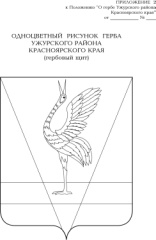 АДМИНИСТРАЦИЯ УЖУРСКОГО РАЙОНАКРАСНОЯРСКОГО КРАЯ                                               ПОСТАНОВЛЕНИЕ22.12.2023                                              г. Ужур                                                 № 985О внесении изменений в постановление администрации Ужурского района от 30.09.2013 № 858 «Об утверждении положения об оплате труда работников администрации Ужурского района и ее структурных подразделений, не являющихся лицами, замещающими муниципальные должности, и муниципальными служащими»                                                         В соответствии с Законом Красноярского края от 29.10.2009 № 9-3864 «О системах оплаты труда работников краевых государственных учреждений», Решением Ужурского районного Совета депутатов от 18.09.2013 № 41-290р «Об утверждении Положения об оплате труда работников муниципальных учреждений», статьей 19 Устава Ужурского района, ПОСТАНОВЛЯЮ: 1. Внести в постановление  администрации Ужурского района от 30.09.2013 № 858 «Об утверждении Положения об оплате труда работников администрации Ужурского района и ее структурных подразделений, не являющихся лицами, замещающими муниципальные должности, и муниципальными служащими» следующее изменение:1.1 раздел III. Минимальные размеры окладов (должностных окладов), ставок заработной платы работников добавить пунктом 3.5 следующего содержания: «3.5. Специальная краевая выплата устанавливается в целях повышения уровня оплаты труда работника.Работникам по основному месту работы ежемесячно предоставляется специальная краевая выплата. Максимальный размер выплаты при полностью отработанной норме рабочего времени и выполненной норме труда (трудовых обязанностей) составляет три тысячи рублей. Работникам по основному месту работы при не полностью отработанной норме рабочего времени размер специальной краевой выплаты исчисляется пропорционально отработанному работником времени.»;1.2 пункт 5.1 раздела V. Виды, условия, размеры и порядок выплат стимулирующего характера, в том числе критерии оценки результативности и качества труда дополнить абзацем следующего содержания:«специальная краевая выплата.»;2. Постановление вступает в силу в день, следующий за днем его официального опубликования в специальном выпуске газеты «Сибирский хлебороб», но не ранее 01 января 2024 года.Глава района                                                                                      К.Н. Зарецкий